Emergency Information Sheet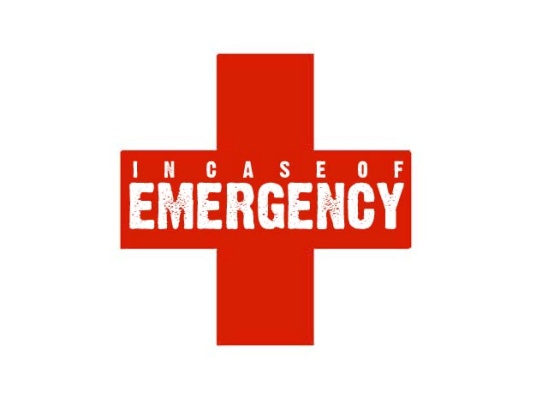 		<name>In case of emergency we will need to know who you would like us to contact.  If there is anything else you would like us to know and pass on to emergency personnel, please list it in the comments section.  We want to be prepared to do the best thing for you! (Use the back if you want/need more space.)Emergency Contacts:_____________________________      _______________      _______________      _______________Name				                    Phone		                Cell	                                 Relationship_____________________________      _______________      _______________      _______________Name				                    Phone		                Cell	                                 Relationship_____________________________      _______________      _______________      _______________Name				                    Phone		                Cell	                                 RelationshipComments:_______________________________________________________________________________________________________________________________________________________________________________________________________________________________________________________________Please verify your personal information and correct where necessary:Name:  <Use a MS Excel file to merge info so they don’t have to re-write it each year>Address:  City:  State:  Zip:  Phone:  Cell:  RETURN TO THE PRINCIPAL’S SECRETARY BY AUGUST 31, 20xx